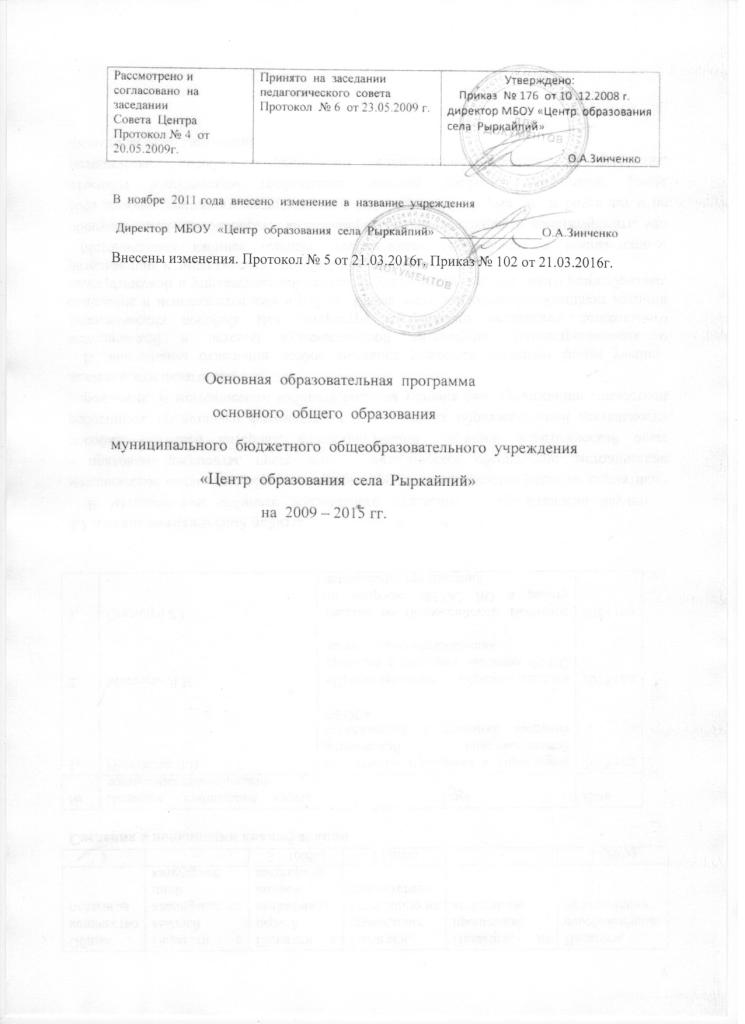 Целевой раздел              Общие положенияОбразовательная программа муниципального бюджетного общеобразовательного учреждения  «Центр  образования  села  Рыркайпий» Иультинского  района  Чукотского  автономного  округа представляет собой документ, в котором определены цели образовательного процесса, пути их достижения,  содержание образования.                                                                    Муниципальное   бюджетное  общеобразовательное учреждение «Центр  образования  села  Рыркайпий» Иультинского  района  Чукотского  автономного  округа, именуемое в дальнейшем  ОУ, осуществляет образовательный процесс в соответствии с уровнями основных общеобразовательных программ основного общего образования.                               Предназначение  школы:  Создание  условий  для  получения  школьниками  качественного  образования,  позволяющего  успешно  жить  в  быстро  меняющемся  мире.                                            Для   нас  ценно:                                                                                                                                                   1.Выполнение  образовательного  государственного    заказа.                                                     2.Положительная  динамика    образовательных  результатов.                                                         3.Комфортность  обучения   и   работы  всего  коллектива  школы.                                                                4. Удовлетворенность     образовательными  услугами  учащимися  и  родителями.                                   5. Рост  статуса     школы  в  муниципалитета.                           Направленность образовательной программыРешение задач формирования общей культуры личности, адаптации личности к жизни в обществеВоспитание гражданственности, толерантности, уважения к правам и свободам человекаСоздание основы для осознанного выбора последующего освоения профессиональных образовательных программОбразовательная программа определяет содержание основного общего образования, принципы, особенности, программное и учебно-методическое обеспечение его реализации в учебных курсах, предметах, дисциплинах, а также организационно-педагогические условия учебной и внеучебной деятельности обучающихся, основные педагогические технологии, обеспечивающие реализацию программы и регламентирующие порядок и формы оценки качества подготовки обучающихся.                                                         Образовательная программа обеспечивает реализацию федеральных государственных требований к основной общеобразовательной программе основного общего образования, утверждённых приказом Министерства образования Российской Федерации от 05.03.2004 года № 1089 «Об утверждении федерального компонента государственных образовательных стандартов начального общего, основного общего и среднего (полного) общего образования» с учётом образовательных потребностей и запросов обучающихся, воспитанников и их родителей (законных представителей).Образовательная программа является нормативно-управленческим документом, характеризует специфику содержания образования и особенности организации учебно-воспитательного процесса. В соответствии с законом Российской Федерации «Об образовании», Уставом школы настоящая образовательная программа является содержательной и организационной основой образовательной политики школы. Образовательная программа школы создана для реализации образовательного заказа государства, содержащегося в соответствующих документах, социального заказа родителей учащихся и самих учащихся, с учетом реальной социальной ситуации, материальных и кадровых возможностей школы. Под качеством образования в Центре понимается соответствие конкретных результатов работы государственным образовательным стандартам и запросам потребительских услуг, т.е. обучающихся, их родителей и общества в целом. Образовательная программа разработана в соответствии с законом Российской Федерации «Об образовании» и Уставом Учреждения.   Образовательная программа включает в себя общеобразовательную программу основного общего образования.Образовательная программа рассмотрена на заседании педагогического Совета, согласована с Советом школы и утверждена приказом директора Учреждения.Настоящая Образовательная программа основного общего образования (Стандарт 2004) принята в 2009  году и действует до 2016года.Характеристика социального заказа на образование1.1. Государственный заказ выражен в портрете выпускника российской школы, прописанном в Концепции модернизации российского образования до 2010 года и в государственном образовательном стандарте:патриота, носителя ценностей гражданского общества, осознающего свою сопричастность к судьбе Родины;уважающего ценности иных культур, конфессий и мировоззрений, осознающего глобальные проблемы современности, свою роль в их решении;мотивированного к труду, познанию и творчеству, обучению и самообучению на протяжении всей жизни;разделяющего ценности безопасного и здорового образа жизни;уважающего других людей, готового сотрудничать с ними для достижения совместного результата;осознающего себя личностью, способной принимать самостоятельные решения и нести за них ответственность перед самим собой и другими людьми.1.2. Потребности обучающихся определяются уровнем учебной мотивации. Учащиеся с ориентацией на высшее образование испытывают потребность в дополнительных образовательных услугах. Качественное разнообразие дополнительных услуг не может быть удовлетворено достигнутым состоянием школы, несмотря на имеющиеся успехи в её образовательной и воспитательной деятельности. Следует необходимость развития системы дополнительного образования путём расширения системы социального партнёрства.Социологический опрос  обучающихся также выявил следующие ценностные  приоритеты:здоровье, в том числе психологический комфорт;интересные уроки;адекватный современным требованиям уровень умений, знаний, навыков, которые дадут возможность быть успешным;готовность к продолжению обучения;получить знания, необходимые для получения  избранной профессией;увлекательный досуг и внеурочная жизнь.1.3. В ожиданиях родителей ориентация на высшее образование, оставаясь доминирующей,  перестаёт быть единственно приемлемой для семьи.  Представления родителей о будущем детей так же связаны с образованием, но оценки реальных возможностей вполне объективны.Для родителей важно:здоровье детей;качественный учебный процесс с высокой степенью психолого-педагогического комфорта;высокие результаты обучения;высокий уровень воспитанности детей;увлекательный досуг детей;социальная мобильность детей и готовность их к профессиональному самоопределению;возможность влиять на деятельность образовательного учреждения;информированность о жизни школы и перспективах развития.1.4. Профессионально-педагогические потребности учителей.Учителя ожидают:повышения престижа учительской профессии;новых образовательных стандартов;организации курсовой подготовки  по компетентностным подходам в школьном образовании;обеспечения современным оборудованием учебных кабинетов.                  1.5. Приоритетные ценности развития школы: формирование ключевых образовательных компетенций на основе главных целей общего образования, социального опыта и опыта личности, основных видов деятельности ученика:   ценностно-смысловой, трудовой, личностного самосовершенствования, учебно-познавательной, общекультурной, коммуникативной,   информационной;реализация потенциальной эффективности информатизации в рамках интеграции учебно-воспитательного процесса, внедрение информационно-коммуникационных технологий;разработка системы школьных стандартов   и критериев оценки результативности  повышенного образования учащихся классов разной профильной направленности;повышение качества образования; организация информационно-диагностической деятельности, содействующей позитивной самореализации.         1.6. Результаты и индикаторы для оценки достижения приоритетных направлений:обеспечение высокого качества образования; расширение перечня дополнительных услуг, предоставляемых обучающимся; удовлетворение потребностей детей в занятиях по интересам; совершенствование профессиональной компетентности и общекультурного уровня педагогических работников школы; повышение ИКТ-компетентности педагогов и учащихся; создание условий, обеспечивающих охрану жизни, сохранение и укрепление здоровья обучающихся, формирование их здорового образа жизни; создание здоровых и безопасных условий труда и учёбы; развитие материально-технической базы; повышение уровня обеспечения информационной техникой и современным учебным оборудованием; повышение эффективности государственно-общественных форм управления 1.7. Ведущие принципы профессиональной деятельности педагогов:целесообразности и целеустремленности в работе для достижения максимально высокого уровня в образовании, воспитании и общей культуре выпускника;системности – предполагает профессиональный отбор необходимых компонентов, взаимодействие которых будет способствовать развитию нового качества жизнедеятельности воспитательной системы;дифференциации и индивидуализации образовательных маршрутов, предполагающий создание максимальной личной заинтересованности школьников в достижении современного уровня образованности и использование современных педагогических технологий. культуросообразности – предполагает осуществление процесса развития с учетом современного культурного пространства и опоры на традиции национальной русской культуры;правового регулирования жизнедеятельности воспитательного коллектива, опираясь на который, возможно развитие правового поля и демократизации жизни сообщества граждан.Цели образовательной программы: дать каждому ученику общеобразовательную подготовку, соответствующую государственному образовательному стандарту с учетом личностных интересов, наклонностей и способностей.  Сформировать у учащихся знания,  умения, навыки как набор базовых (ключевых) компетентностей, который даст ученику реальную возможность влиять на качество жизни и нести ответственность за личное и общественное благополучие; сформировать высокий уровень правовой культуры; развивать способности к созидательной деятельности; формировать толерантность, умение вести диалог;создать условия:  для раскрытия личностных качеств ребенка, его самореализации в определении жизненного пути;для благоприятного психологического климата и сохранения   психофизического здоровья обучающихся;                                                                          для творческого роста педагога, сохранения его психофизического здоровья;                                                      для выполнения социального заказа государства, общества и родителей.                                                                                                               воспитать выпускника, способного к социализации в обществе, любящего Родину, достойного гражданина, стремящегося к нравственному совершенству, к положительному изменению качества  жизни.Средства реализации предназначения школыУсвоение учащимися базового содержания образовательных областей; Предоставление учащимся возможности выбора предпрофильного обучения; Предоставление широкого спектра дополнительных образовательных программ и дополнительных образовательных услуг.                        Нормативно-правовая база образовательной программыНастоящая образовательная программа разработана на основании нормативных документов:Закон «Об образовании» от 29 декабря 2013г. №273 – ФЗ (ст. 9, 13, 14, 15, 28, 32).Приказ Министерства образования и науки РФ от 30 августа 2013г. № 1014 «Об утверждении Порядка организации и осуществления образовательной деятельности по основным общеобразовательным программам – образовательным программам дошкольного образования».  Приказ Министерства образования РФ от 09.03.2004г. №1312 «Об утверждении федерального базисного учебного плана и примерных учебных планов для образовательных учреждений Российской Федерации, реализующих программы общего образования»;4. Устав МБОУ   «Центр  образования  села  Рыркайпий»  Иультинского  района  ЧАО.5.Программа  развития  Центра  на 2011 – 2015гг.  «Школа  ключевых компетенций»6. Лицензия на право ведения образовательной деятельности серия 87Л01, № 0000059, выданная 02.03.2012года, срок действия– бессрочно. Общеобразовательная программа основного общего образования                                               (2 ступень) адресована детям, освоившим 1 ступень обучения. Срок освоения программы – 5 лет.  Все дети имеют равный доступ на освоение образовательных программ Центра.Движение школьников по образовательному маршруту  определяется возможностями, интересами и желанием ребенка, успешностью освоения им программ предыдущего этапа школьного обучения.                                                                                      Учебный план МОУ  «Центр  образования села Рыркайпий»  на  2009-2010 годучебный год разработан на основе нормативно-правовой базы с учетом нормативно-правовых оснований и определяет максимальный объем учебной нагрузки обучающихся, распределяет учебное время, отводимое на освоение федерального, регионального и школьного компонентов государственного образовательного стандарта, по классам и образовательным областям.    Данный учебный план разработан на основе   приказа Министерства образования и науки Российской Федерации № 1312 от 09.03.2004 г. «Об утверждении федерального учебного плана и примерных учебных планов для образовательных учреждений Российской Федерации, реализующих программы общего образования».                                                                                                                         Приоритетным направлением деятельности педагогического коллектива школы является создание условий для развития личности, поэтому главной темой нашей школы является «Формирование творческого потенциала личности ученика и учителя в контексте развивающего обучения».                                                                                                         Учебный план решает одновременно с образованием следующие задачи:видение ученика как основного субъекта процесса обучения;дифференциация, а в некоторых случаях индивидуализация процесса обучения;развитие индивидуальных качеств личности учащегося;развитие познавательных, интеллектуальных способностей и талантов учащихся;подготовка учащихся к сознательному выбору профессии;развитие настойчивости, целеустремленности, организованности, самодисциплины и других качеств личности.      В соответствии с Санитарно-эпидемиологическими правилами и нормами (СанПиН 2.4.2.2821-10): 2-9 классов – в режиме 5-дневной учебной недели. Продолжительность учебного года: 2-9 классы – 35 учебных недель.)  Занятия организованы в первую смену. Вторая смена полностью обеспечивается  группами  продленного  дня,  блоком дополнительного образования.Перечень рабочих программ учебных предметов, для реализации основной общеобразовательной программы основного общего образования.Рабочие программы по русскому языку 5- 9 класс.Рабочие программы по литературе  5- 9 класс.Рабочие программы по английскому языку  5- 9 класс.Рабочие программы по истории России 5-9 класс.Рабочие программы по Всеобщей истории 7-9 класс.Рабочие программы по обществознанию  6-9 класс.Рабочие программы по географии 5-9 класс.Рабочие программы по математике 5-9 класс.Рабочие программы по информатике  5, 7-9 класс.Рабочие программы по физике 7-9 класс.Рабочие программы по биологии  6-9 класс.Рабочие программы по химии  8-9 класс.Рабочие программы по изобразительному искусству  5-6 класс.Рабочие программы по музыке 5-7 класс.Рабочие программы по технологии 5-8 класс.Рабочие программы по физической культуре 5-9 класс.Рабочие программы по основам безопасности жизнедеятельности  8 класс.        Требования к уровню подготовки выпускников по предметам                                              ОСНОВНОЕ ОБЩЕЕ ОБРАЗОВАНИЕОсновное общее образование – вторая ступень общего образования.                                                        В соответствии с Конституцией Российской Федерации основное общее образованиеявляется обязательным и общедоступным.Федеральный компонент государственного стандарта общего образования направлен на приведение содержания образования в соответствие с возрастными особенностями подросткового периода, когда ребенок устремлен к реальной практической деятельности, познанию мира, самопознанию и самоопределению. Стандарт ориентирован не только на знаниевый, но в первую очередь на деятельностный компонент образования, что позволяет повысить мотивацию обучения, в наибольшей степени реализовать способности, возможности, потребности и интересы ребенка. Специфика педагогических целей основной школы в большей степени связана с личным развитием детей, чем с их учебными успехами.Федеральный компонент направлен на реализацию следующих основных целей:формирование целостного представления о мире, основанного на приобретенных знаниях, умениях, навыках и способах деятельности;приобретение опыта разнообразной деятельности (индивидуальной и коллективной), опыта познания и самопознания;подготовка к осуществлению осознанного выбора индивидуальной образовательной или профессиональной траектории.Основное общее образование – завершающая ступень обязательного образования в Российской Федерации. Поэтому одним из базовых требований к содержанию образования на этой ступени является достижение выпускниками уровня функциональной грамотности, необходимой в современном обществе, как по математическому и естественнонаучному, так и по социально-культурному направлениям.                                                                                                                              Одной из важнейших задач основной школы является подготовка обучающихся к осознанному и ответственному выбору жизненного и профессионального пути. Условием достижения этой задачи является последовательная индивидуализация обучения, предпрофильная подготовка на завершающем этапе обучения в основной школе.  В основной школе обучающиеся должны научиться самостоятельно ставить цели и определять пути их достижения, использовать приобретенный в школе опыт деятельности в реальной жизни, за рамками учебного процесса.Федеральный компонент государственного стандарта основного общего образования устанавливает обязательные для изучения учебные предметы: Русский язык, Литература, Иностранный язык, Математика, Информатика и информационно-коммуникационные технологии, История, Обществознание (включая экономику и право), География, Природоведение, Физика, Химия, Биология, Искусство (Изобразительное искусство и Музыка), Технология, Основы безопасности жизнедеятельности, Физическая культура.Основное общее образование завершается обязательной итоговой государственной аттестацией выпускников. Требования настоящего стандарта к уровню подготовки выпускников являются основой разработки контрольно-измерительных материалов указанной аттестации.  Обучающиеся, завершившие основное общее образование и выполнившие в полном объеме требования к уровню подготовки выпускников, вправе продолжить обучение на ступенях среднего (полного) общего, начального или среднего профессионального образования.Общие учебные умения, навыки и способы деятельностиВ результате освоения содержания основного общего образования учащийся получает возможность совершенствовать и расширить круг общих учебных умений, навыков и способов деятельности. Предлагаемая рубрикация имеет условный (примерный) характер. Овладение общими умениями, навыками, способами деятельности как существенными элементами культуры является необходимым условием развития и социализации школьников.                                                                Познавательная деятельность Использование для познания окружающего мира различных методов (наблюдение, измерение, опыт, эксперимент, моделирование и др.). Определение структуры объекта познания, поиск и выделение значимых функциональных связей и отношений между частями целого. Умение разделять процессы на этапы, звенья; выделение характерных причинно-следственных связей. Определение адекватных способов решения учебной задачи на основе заданных алгоритмов. Комбинирование известных алгоритмов деятельности в ситуациях, не предполагающих стандартное применение одного из них. Сравнение, сопоставление, классификация, ранжирование объектов по одному или нескольким предложенным основаниям, критериям. Умение различать факт, мнение, доказательство, гипотезу, аксиому. Исследование несложных практических ситуаций, выдвижение предположений, понимание необходимости их проверки на практике. Использование практических и лабораторных работ, несложных экспериментов для доказательства выдвигаемых предположений; описание результатов этих работ. Творческое решение учебных и практических задач: умение мотивированно отказываться от образца, искать оригинальные решения; самостоятельное выполнение различных творческих работ; участие в проектной деятельности.      Информационно-коммуникативная деятельность Адекватное восприятие устной речи и способность передавать содержание прослушанного текста в сжатом или развернутом виде в соответствии с целью учебного задания.  Осознанное беглое чтение текстов различных стилей и жанров, проведение информационно-смыслового анализа текста. Использование различных видов чтения (ознакомительное, просмотровое, поисковое и др.).                                                                   Владение монологической и диалогической речью. Умение вступать в речевое общение, участвовать в диалоге (понимать точку зрения собеседника, признавать право на иное мнение). Создание письменных высказываний, адекватно передающих прослушанную и прочитанную информацию с заданной степенью свернутости (кратко, выборочно, полно). Составление плана, тезисов, конспекта. Приведение примеров, подбор аргументов, формулирование выводов. Отражение в устной или письменной форме результатов своей деятельности.    Умение перефразировать мысль (объяснять «иными словами»). Выбор и использование выразительных средств языка и знаковых систем (текст, таблица, схема, аудиовизуальный ряд и др.) в соответствии с коммуникативной задачей, сферой и ситуацией общения. Использование для решения познавательных и коммуникативных задач различных источников информации, включая энциклопедии, словари, Интернет-ресурсы и другие базы данных.                                        Рефлексивная деятельностьСамостоятельная организация учебной деятельности (постановка цели, планирование, определение оптимального соотношения цели и средств и др.). Владение навыками контроля и оценки своей деятельности, умением предвидеть возможные последствия своих действий. Поиск и устранение причин возникших трудностей. Оценивание своих учебных достижений, поведения, черт своей личности, своего физического и эмоционального состояния. Осознанное определение сферы своих интересов и возможностей. Соблюдение норм поведения в окружающей среде, правил здорового образа жизни.  Владение умениями совместной деятельности: согласование и координация деятельности с другими ее участниками; объективное оценивание свого вклада в решение общих задач коллектива; учет особенностей различного ролевого поведения (лидер, подчиненный и др.).                                                                                            Оценивание своей деятельности с точки зрения нравственных, правовых норм, эстетических ценностей. Использование своих прав и выполнение своих обязанностей как гражданина, члена общества и учебного коллектива.   Содержательный разделСодержание образовательной программы основного общего образования реализуется через следующие предметные области: «Филология», «Математика», «Естествознание», «Обществознание», «Искусство», «Технология», «Физическая культура».Образовательная область «Филология»Образовательная область «Филология» предусматривает изучение следующих предметов: русский язык, литература, иностранный язык(английский)Русский языкКак учебный предмет он имеет первостепенное значение, т. к. является не только предметом изучения системы знаний, но и важнейшим средством познания других наук, средством развития мышления и воспитания учащихся.                                                                 Цели преподавания русского языка:- воспитание гражданственности и патриотизма, любви к русскому языку; сознательного отношения к языку как духовной ценности, средству общения и получения знаний в разных сферах человеческой деятельности;                                                                                                          - развитие речевой и мыслительной деятельности; коммуникативных умений и навыков, обеспечивающих свободное владение русским литературным языком в разных сферах и ситуациях общения; готовности и способности к речевому взаимодействию и взаимопониманию; потребности в речевом самосовершенствовании;-освоение знаний о русском языке, его устройстве функционировании в различных сферах и ситуациях общения; основных нормах литературного языка и речевого этикета; обогащение словарного запаса и расширение круга используемых грамматических средств;                                                                                                                                                                   - формирование умений распознавать, анализировать, классифицировать языковые факты, оценивать их с точки зрения нормативности, соответствия сфере и ситуации общения;                                     - применение полученных знаний и умений в собственной речевой практике.
Эти цели обуславливают следующие задачи:1) изучение основ науки о языке, дающие определенный круг знаний из области фонетики, графики, орфографии, лексики, морфемики, морфологии, синтаксиса, пунктуации, стилистики, а также некоторые сведения о роли языка в жизни общества, истории его развития, о месте русского языка в жизни общества, о месте русского языка среди языков мира, а также умение применять эти знания на практике;                                                     2) развитие речи учащихся: обогащение активного и пассивного запаса слов, грамматического строя речи учащихся, овладение нормами литературного языка, формирование и совершенствование умений и навыков грамотного и свободного владения устной и письменной речью, формирование умений связно излагать мысли в устной и письменной формах;3) формирование орфографических и пунктуационных навыков. ТРЕБОВАНИЯ К УРОВНЮ ПОДГОТОВКИ
ВЫПУСКНИКОВРУССКИЙ ЯЗЫК В ОБРАЗОВАТЕЛЬНОМ УЧРЕЖДЕНИИ С РУССКИМ ЯЗЫКОМ ОБУЧЕНИЯВ результате изучения русского языка ученик должензнать/пониматьроль русского языка как национального языка русского народа, государственного языка Российской Федерации и средства межнационального общения;смысл понятий: речь устная и письменная; монолог, диалог; сфера и ситуация речевого общения; основные признаки разговорной речи, научного, публицистического, официально-делового стилей, языка художественной литературы; особенности основных жанров научного, публицистического, официально-делового стилей и разговорной речи;признаки текста и его функционально-смысловых типов (повествования, описания, рассуждения);основные единицы языка, их признаки; основные нормы русского литературного языка (орфоэпические, лексические, грамматические, орфографические, пунктуационные); нормы речевого этикета;уметьразличать разговорную речь, научный, публицистический, официально-деловой стили, язык художественной литературы; определять тему, основную мысль текста, функционально-смысловой тип и стиль речи; анализировать структуру и языковые особенности текста;опознавать языковые единицы, проводить различные виды их анализа;объяснять с помощью словаря значение слов с национально-культурным компонентом;аудирование и чтениеадекватно понимать информацию устного и письменного сообщения (цель, тему основную и дополнительную, явную и скрытую информацию); читать тексты разных стилей и жанров; владеть разными видами чтения (изучающим, ознакомительным, просмотровым);извлекать информацию из различных источников, включая средства массовой информации; свободно пользоваться лингвистическими словарями, справочной литературой;говорение и письмовоспроизводить текст с заданной степенью свернутости (план, пересказ, изложение, конспект);создавать тексты различных стилей и жанров (отзыв, аннотацию, реферат, выступление, письмо, расписку, заявление); осуществлять выбор и организацию языковых средств в соответствии с темой, целями, сферой и ситуацией общения; владеть различными видами монолога (повествование, описание, рассуждение) и диалога (побуждение к действию, обмен мнениями, установление и регулирование межличностных отношений);свободно, правильно излагать свои мысли в устной и письменной форме, соблюдать нормы построения текста (логичность, последовательность, связность, соответствие теме и др.); адекватно выражать свое отношение к фактам и явлениям окружающей действительности, к прочитанному, услышанному, увиденному;соблюдать в практике речевого общения основные произноси-тельные, лексические, грамматические нормы современного русского литературного языка;соблюдать в практике письма основные правила орфографии и пунктуации;соблюдать нормы русского речевого этикета; уместно исполь-зовать паралингвистические (внеязыковые) средства общения;осуществлять речевой самоконтроль; оценивать свою речь с точки зрения её правильности, находить грамматические и речевые ошибки, недочеты, исправлять их; совершенствовать и редактировать собственные тексты;использовать приобретенные знания и умения в практической деятельности и повседневной жизни для:осознания роли родного языка в развитии интеллектуальных и творческих способностей личности; значения родного языка в жизни человека и общества;развития речевой культуры, бережного и сознательного отношения к родному языку, сохранения чистоты русского языка как явления культуры;удовлетворения коммуникативных потребностей в учебных, бытовых, социально-культурных ситуациях общения;увеличения словарного запаса; расширения круга используемых грамматических средств; развития способности к самооценке на основе наблюдения за собственной речью; использования родного языка как средства получения знаний по другим учебным предметам и продолжения образования.ЛитератураИзучение литературы на ступени основного общего образования направлено на достижение следующих целей: -  воспитание духовно развитой личности, формирование гуманистического мировоззрения, гражданского сознания, чувства патриотизма, любви и уважения к литературе и ценностям отечественной культуры;
- развитие устной и письменной речи учащихся формирование начальных представлений о специфике литературы в ряду других искусств;                                                                                               - освоение текстов художественных произведений в единстве формы и содержания, основных историко-литературных сведений и теоретико-литературных понятий;                             - овладение умениями чтения и анализа художественных произведений; выявление в произведениях конкретно-исторического и общечеловеческого содержания.                                                ТРЕБОВАНИЯ К УРОВНЮ
                                              ПОДГОТОВКИ ВЫПУСКНИКОВ В результате изучения литературы ученик должензнать/пониматьобразную природу словесного искусства;содержание изученных литературных произведений;основные факты жизни и творческого пути А.С.Грибоедова, А.С.Пушкина, М.Ю.Лермонтова, Н.В.Гоголя;изученные теоретико-литературные понятия;уметьвоспринимать и анализировать художественный текст;выделять смысловые части художественного текста, составлять тезисы и план прочитанного;определять род и жанр литературного произведения;выделять и формулировать тему, идею, проблематику изученного произведения; давать характеристику героев, характеризовать особенности сюжета, композиции, роль изобразительно-выразительных средств;сопоставлять эпизоды литературных произведений и сравнивать их героев;выявлять авторскую позицию;выражать свое отношение к прочитанному;выразительно читать произведения (или фрагменты), в том числе выученные наизусть, соблюдая нормы литературного произношения;владеть различными видами пересказа;строить устные и письменные высказывания в связи с изученным произведением;участвовать в диалоге по прочитанным произведениям, понимать чужую точку зрения и аргументированно отстаивать свою;писать отзывы о самостоятельно прочитанных произведениях, сочинения (сочинения – только для выпускников школ с русским (родным) языком обучения).Использовать  приобретенные знания и умения в практической деятельности и повседневной жизни для:создания связного текста (устного и письменного) на необходимую тему с учетом норм русского литературного языка;определения своего круга чтения и оценки литературных произведений; поиска нужной информации о литературе, о конкретном произведении и его авторе (справочная литература, периодика, телевидение, ресурсы Интернета).                                       Иностранный языкНа второй ступени  наступает время для познавательного и систематического развития у учащихся всех составляющих двуязычной коммуникативной компетенции, оформления умений межкультурного общения на иностранном языке.                                                                  Основная цель обучения иностранным языкам – развитие у школьников способностей использовать иностранный язык как инструмент общения в диалоге культур современного мира. Изучение английского  языка  направлено на развитие иноязычной коммуникативной компетенции в совокупности ее составляющих (речевой, языковой, социокультурной, компенсаторной, учебно-познавательной); развитие национального самосознания, толерантного отношения к проявлениям иной культуры.ТРЕБОВАНИЯ К УРОВНЮ
ПОДГОТОВКИ ВЫПУСКНИКОВВ результате изучения иностранного языка ученик должензнать/пониматьосновные значения изученных лексических единиц (слов, словосочетаний); основные способы словообразования (аффиксация, словосложение, конверсия);особенности структуры простых и сложных предложений изучаемого иностранного языка; интонацию различных коммуникативных типов предложения;признаки изученных грамматических явлений (видо-временных форм глаголов, модальных глаголов и их эквивалентов, артиклей, существительных, степеней сравнения прилагательных и наречий, местоимений, числительных, предлогов);основные нормы речевого этикета (реплики-клише, наиболее распространенная оценочная лексика), принятые в стране изучаемого языка;роль владения иностранными языками в современном мире; особенности образа жизни, быта, культуры стран изучаемого языка (всемирно известные достопримечательности, выдающиеся люди и их вклад в мировую культуру), сходство и различия в традициях своей страны и стран изучаемого языка;уметьговорениеначинать, вести/поддерживать и заканчивать беседу в стандартных ситуациях общения, соблюдая нормы речевого этикета, при необходимости переспрашивая, уточняя;расспрашивать собеседника и отвечать на его вопросы, высказывая свое мнение, просьбу, отвечать на предложение собеседника согласием/отказом, опираясь на изученную тематику и усвоенный лексико-грамматический материал;рассказывать о себе, своей семье, друзьях, своих интересах и планах на будущее, сообщать краткие сведения о своем городе/селе, своей стране и стране изучаемого языка;делать краткие сообщения, описывать события/явления (в рамках изученных тем), передавать основное содержание, основную мысль прочитанного или услышанного, выражать свое отношение к прочитанному/услышанному, давать краткую характеристику персонажей;использовать перифраз, синонимичные средства в процессе устного общения;аудированиепонимать основное содержание коротких, несложных аутентичных прагматических текстов (прогноз погоды, программы теле/радио передач, объявления на вокзале/в аэропорту) и выделять значимую информацию;понимать основное содержание несложных аутентичных текстов, относящихся к разным коммуникативным типам речи (сообщение/рассказ); уметь определять тему текста, выделять главные факты, опуская второстепенные;использовать переспрос, просьбу повторить;чтениеориентироваться в иноязычном тексте; прогнозировать его содержание по заголовку;читать аутентичные тексты разных жанров с пониманием основного содержания (определять тему, основную мысль; выделять главные факты, опуская второстепенные; устанавливать логическую последовательность основных фактов текста);читать несложные аутентичные тексты разных стилей с полным и точным пониманием, используя различные приемы смысловой переработки текста (языковую догадку, анализ, выборочный перевод), оценивать полученную информацию, выражать свое мнение;читать текст с выборочным пониманием нужной или интересующей информации;письменная речьзаполнять анкеты и формуляры;писать поздравления, личные письма с опорой на образец: расспрашивать адресата о его жизни и делах, сообщать то же о себе, выражать благодарность, просьбу, употребляя формулы речевого этикета, принятые в странах изучаемого языка;использовать приобретенные знания и умения в практической деятельности и повседневной жизни для:социальной адаптации; достижения взаимопонимания в процессе устного и письменного общения с носителями иностранного языка, установления в доступных пределах межличностных и межкультурных контактов;создания целостной картины полиязычного, поликультурного мира, осознания места и роли родного языка и изучаемого иностранного языка в этом мире;приобщения к ценностям мировой культуры через иноязычные источники информации (в том числе мультимедийные), через участие в школьных обменах, туристических поездках, молодежных форумах; ознакомления представителей других стран с культурой своего народа; осознания себя гражданином своей страны и мира.                            Образовательная область «Математика»
Образовательная область «Математика» представлена следующими предметами: математика, алгебра, геометрия,  информатика и ИКТ, наглядная геометрия.Математика. Алгебра. ГеометрияПрограмма по данным предметам направлена на формирование следующих умений: а) интеллектуальные умения:
- умение вести доказательные рассуждения;
- умение выдвигать гипотезы;
- умение осуществлять на конкретных примерах переход от общих утверждений к частным и, наоборот, от частных к общим, то есть реализовать учебную индукцию и дедукцию;
- умение осуществлять математическое моделирование в нематематических задачах;
- умение осуществлять систематизацию учебного материала;
- умение выполнять действия по указанному алгоритму;
- умение составлять новые алгоритмы и др.
- б) практические умения:
- умение пользоваться математическим языком, понимать записи, сделанные с его помощью, самостоятельно осуществлять подобные записи;
- уметь выполнять вычислительные операции и тождественные преобразования с выражениями различной природы;
- уметь решать уравнения и неравенства;
- уметь строить и читать графики;
- уметь проводить исследования функций различной природы, привлекая для этого методы математического анализа;
- уметь изображать на чертеже плоские и пространственные фигуры, читать данные чертежи.ТРЕБОВАНИЯ К УРОВНЮ
ПОДГОТОВКИ ВЫПУСКНИКОВВ результате изучения математики ученик должензнать/пониматьсущество понятия математического доказательства; примеры доказательств;существо понятия алгоритма; примеры алгоритмов;как используются математические формулы, уравнения и неравенства; примеры их применения для решения математических и практических задач;как математически определенные функции могут описывать реальные зависимости; приводить примеры такого описания;как потребности практики привели математическую науку к необходимости расширения понятия числа;вероятностный характер многих закономерностей окружающего мира; примеры статистических закономерностей и выводов;каким образом геометрия возникла из практических задач землемерия;  примеры геометрических объектов и утверждений о них, важных для практики;смысл идеализации, позволяющей решать задачи реальной действительности математическими методами, примеры ошибок, возникающих при идеализации;Арифметикауметьвыполнять устно арифметические действия: сложение и вычитание двузначных чисел и десятичных дробей с двумя знаками, умножение однозначных чисел, арифметические операции с обыкновенными дробями с однозначным знаменателем и числителем;переходить от одной формы записи чисел к другой, представлять десятичную дробь в виде обыкновенной и в простейших случаях обыкновенную в виде десятичной, проценты — в виде дроби и дробь — в виде процентов; записывать большие и малые числа с использованием целых степеней десятки;выполнять арифметические действия с рациональными числами, сравнивать рациональные и действительные числа; находить в несложных случаях значения степеней с целыми показателями и корней; находить значения числовых выражений;округлять целые числа и десятичные дроби, находить приближения чисел с недостатком и с избытком, выполнять оценку числовых выражений;пользоваться основными единицами длины, массы, времени, скорости, площади, объема; выражать более крупные единицы через более мелкие и наоборот;решать текстовые задачи, включая задачи, связанные с отношением и с пропорциональностью величин, дробями и процентами;использовать приобретенные знания и умения в практической деятельности и повседневной жизни для:решения несложных практических расчетных задач, в том числе c использованием при необходимости справочных материалов, калькулятора, компьютера;устной прикидки и оценки результата вычислений; проверки результата вычисления с использованием различных приемов;интерпретации результатов решения задач с учетом ограничений, связанных с реальными свойствами рассматриваемых процессов и явлений;Алгебрауметьсоставлять буквенные выражения и формулы по условиям задач; осуществлять в выражениях и формулах числовые подстановки и выполнять соответствующие вычисления, осуществлять подстановку одного выражения в другое; выражать из формул одну переменную через остальные;выполнять основные действия со степенями с целыми показателями, с многочленами и с алгебраическими дробями; выполнять разложение многочленов на множители; выполнять тождественные преобразования рациональных выражений;применять свойства арифметических квадратных корней для вычисления значений и преобразований числовых выражений, содержащих квадратные корни;решать линейные, квадратные уравнения и рациональные уравнения, сводящиеся к ним, системы двух линейных уравнений и несложные нелинейные системы;решать линейные и квадратные неравенства с одной переменной и их системы;решать текстовые задачи алгебраическим методом, интерпретировать полученный результат, проводить отбор решений, исходя из формулировки задачи;изображать числа точками на координатной прямой;определять координаты точки плоскости, строить точки с заданными координатами; изображать множество решений линейного неравенства; распознавать арифметические и геометрические прогрессии; решать задачи с применением формулы общего члена и суммы нескольких первых членов; находить значения функции, заданной формулой, таблицей, графиком по ее аргументу; находить значение аргумента по значению функции, заданной графиком или таблицей;определять свойства функции по ее графику; применять графические представления при решении уравнений, систем, неравенств; описывать свойства изученных функций, строить их графики;использовать приобретенные знания и умения в практической деятельности и повседневной жизни для:выполнения расчетов по формулам, составления формул, выражающих зависимости между реальными величинами; нахождения нужной формулы в справочных материалах;моделирования практических ситуаций и исследовании построенных моделей с использованием аппарата алгебры; описания зависимостей между физическими величинами соответствующими формулами при исследовании несложных практических ситуаций;интерпретации графиков реальных зависимостей между величинами;Геометрияуметьпользоваться языком геометрии для описания предметов окружающего мира;распознавать геометрические фигуры, различать их взаимное расположение; изображать геометрические фигуры; выполнять чертежи по условию задач; осуществлять преобразования фигур;распознавать на чертежах, моделях и в окружающей обстановке основные пространственные тела, изображать их;в простейших случаях строить сечения и развертки пространственных тел; проводить операции над векторами, вычислять длину и координаты вектора, угол между векторами;вычислять значения геометрических величин (длин, углов, площадей, объемов), в том числе: для углов от 0 до 180 определять значения тригонометрических функций по заданным значениям углов; находить значения тригонометрических функций по значению одной из них, находить стороны, углы и площади треугольников, длины ломаных, дуг окружности, площадей основных геометрических фигур и фигур, составленных из них;решать геометрические задачи, опираясь на изученные свойства фигур и отношений между ними, применяя дополнительные построения, алгебраический и тригонометрический аппарат, идеи симметрии;проводить доказательные рассуждения при решении задач, используя известные теоремы, обнаруживая возможности для их использования; решать простейшие планиметрические задачи в пространстве;использовать приобретенные знания и умения в практической деятельности и повседневной жизни для:описания реальных ситуаций на языке геометрии;расчетов, включающих простейшие тригонометрические формулы;решения геометрических задач с использованием тригонометриирешения практических задач, связанных с нахождением геометрических величин (используя при необходимости справочники и технические средства);построений геометрическими инструментами (линейка, угольник, циркуль, транспортир).Элементы логики, комбинаторики,
статистики и теории вероятностейуметьпроводить несложные доказательства, получать простейшие следствия из известных или ранее полученных утверждений, оценивать логическую правильность рассуждений, использовать примеры для иллюстрации и контрпримеры для опровержения утверждений; извлекать информацию, представленную в таблицах, на диаграммах, графиках; составлять таблицы, строить диаграммы и графики;решать комбинаторные задачи путем систематического перебора возможных вариантов, а также с использованием правила умножения;вычислять средние значения результатов измерений;находить частоту события, используя собственные наблюдения и готовые статистические данные;находить вероятности случайных событий в простейших случаях;использовать приобретенные знания и умения в практической деятельности и повседневной жизни для:выстраивания аргументации при доказательстве (в форме монолога и диалога);распознавания логически некорректных рассуждений; записи математических утверждений, доказательств;анализа реальных числовых данных, представленных в виде диаграмм, графиков, таблиц;решения практических задач в повседневной и профессиональной деятельности с использованием действий с числами, процентов, длин, площадей, объемов, времени, скорости;решения учебных и практических задач, требующих систематического перебора вариантов;сравнения шансов наступления случайных событий, оценки вероятности случайного события в практических ситуациях, сопоставления модели с реальной ситуацией;понимания статистических утверждений.Информатика и ИКТЦели изучения:Формирование представления об информационной картине мира, общности и закономерностях протекания информационных процессов в системах различной природы.Осознание необходимости строить свою жизнь и деятельность в соответствии с требованиями информационной цивилизации.Овладение навыками работы с различными видами информации, в том числе с помощью современных информационных технологийПодготовка к продолжению обучения, освоению образовательных программ последующего этапа обучения, а также  освоение  профессиональной  деятельности, востребованной на рынке труда.    ТРЕБОВАНИЯ К УРОВНЮ
ПОДГОТОВКИ ВЫПУСКНИКОВВ результате изучения информатики и информационн0-коммуникационных технологий ученик должензнать/пониматьвиды информационных процессов; примеры источников и приемников информации;единицы измерения количества и скорости передачи информации; принцип дискретного (цифрового) представления информации; основные свойства алгоритма, типы алгоритмических конструкций: следование, ветвление, цикл; понятие вспомогательного алгоритма;программный принцип работы компьютера;назначение и функции используемых информационно-коммуникационных технологий;уметьвыполнять базовые операции над объектами: цепочками символов, числами, списками, деревьями; проверять свойства этих объектов; выполнять и строить простые алгоритмы;оперировать информационными объектами, используя графический интерфейс: открывать, именовать, сохранять объекты, архивировать и разархивировать информацию, пользоваться меню и окнами, справочной системой; предпринимать меры антивирусной безопасности;оценивать числовые параметры информационных объектов и процессов: объем памяти, необходимый для хранения информации; скорость передачи информации;создавать информационные объекты, в том числе:-	структурировать текст, используя нумерацию страниц, списки, ссылки, оглавления; проводить проверку правописания; использовать в тексте таблицы, изображения;-	создавать и использовать различные формы представления информации: формулы, графики, диаграммы, таблицы (в том числе динамические, электронные, в частности – в практических задачах), переходить от одного представления данных к другому;-	создавать рисунки, чертежи, графические представления реального объекта, в частности, в процессе проектирования с использованием основных операций графических редакторов, учебных систем автоматизированного проектирования; осуществлять простейшую обработку цифровых изображений;-	создавать записи в базе данных;-	создавать презентации на основе шаблонов;искать информацию с применением правил поиска (построения запросов) в базах данных, компьютерных сетях, некомпьютерных источниках информации (справочниках и словарях, каталогах, библиотеках) при выполнении заданий и проектов по различным учебным дисциплинам;пользоваться персональным компьютером и его периферийным оборудованием (принтером, сканером, модемом, мультимедийным проектором, цифровой камерой, цифровым датчиком); следовать требованиям техники безопасности, гигиены, эргономики и ресурсосбережения при работе со средствами информационных и коммуникационных технологий;использовать приобретенные знания и умения в практической деятельности и повседневной жизни для:создания простейших моделей объектов и процессов в виде изображений и чертежей, динамических (электронных) таблиц, программ (в том числе в форме блок-схем);проведения компьютерных экспериментов с использованием готовых моделей объектов и процессов;создания информационных объектов, в том числе для оформления результатов учебной работы;организации индивидуального информационного пространства, создания личных коллекций информационных объектов;передачи информации по телекоммуникационным каналам в учебной и личной переписке, использования информационных ресурсов общества с соблюдением соответствующих правовых и этических норм.Образовательная область «Обществознание»Образовательная область «Обществознание» реализуется через предметные курсы: история, обществознание, экономика, география. ИсторияВ основе изучения курса истории лежит линейная структура исторического образования в логике базовой науки с определяющим историко-хронологическим принципом. Содержание данного курса направлено на достижение следующих целей:овладение обучающимися основами знаний об историческом пути человечества с древности до нашего времени, его социальном, духовном, нравственном опыте; развитие способностей обучающихся осмысливать события и явления действительности на основе исторического подхода, во взаимосвязи прошлого, настоящего, будущего; умений творчески применять исторические знания.формирование ценностных ориентации и убеждений обучающихся на основе личностного осмысления опыта истории, восприятия идей гуманизма, уважения прав человека и демократических ценностей, патриотизма и взаимопонимания между народами. развитие интереса и уважения к истории и культуре своего и других народов, стремления сохранять и преумножать культурное наследие своей страны и всего человечества.ТРЕБОВАНИЯ К УРОВНЮ
ПОДГОТОВКИ ВЫПУСКНИКОВВ результате изучения истории ученик должензнать/пониматьосновные этапы и ключевые события истории России и мира с древности до наших дней; выдающихся деятелей отечественной и всеобщей истории;важнейшие достижения культуры и системы ценностей, сформировавшиеся в ходе исторического развития;изученные виды исторических источников;уметьсоотносить даты событий отечественной и всеобщей истории с веком; определять последовательность и длительность важнейших событий отечественной и всеобщей истории;использовать текст исторического источника при ответе на вопросы, решении различных учебных задач; сравнивать свидетельства разных источников; показывать на исторической карте территории расселения народов, границы государств, города, места значительных исторических событий;рассказывать о важнейших исторических событиях и их участниках, показывая знание необходимых  фактов, дат, терминов; давать описание исторических событий и памятников культуры на основе текста и иллюстративного материала учебника, фрагментов исторических источников; использовать приобретенные знания при написании творческих работ (в том числе сочинений), отчетов об экскурсиях, рефератов;соотносить общие исторические процессы и отдельные факты; выявлять существенные черты исторических процессов, явлений и событий; группировать исторические явления и события по заданному признаку; объяснять смысл изученных исторических понятий и терминов, выявлять общность и различия сравниваемых исторических событий и явлений; определять на основе учебного материала причины и следствия важнейших исторических событий; объяснять свое отношение к наиболее значительным событиям и личностям истории России и всеобщей истории, достижениям отечественной и мировой культуры;использовать приобретенные знания и умения в практической деятельности и повседневной жизни для:понимания исторических причин и исторического значения событий и явлений современной жизни;высказывания собственных суждений об историческом наследии народов России и мира;объяснения исторически сложившихся норм социального поведения;использования знаний об историческом пути и традициях народов России и мира в общении с людьми другой культуры, национальной и религиозной принадлежности.ОбществознаниеПрограмма обеспечивает преемственность с курсом «Окружающий мир», учитывает уровень знаний и умений, достигнутый ими в начальной школе. Изучение предмета направлено на:создание условий для социализации личности.формирование научных представлений, которые составляют первоначальные основы нравственной, правовой, экологической, политической и экономической культуры.формирование знаний и практических умений, минимально необходимых для выполнения типичных видов деятельности каждого гражданина, дальнейшего образования и самообразования: содействие воспитанию гражданственности, уважения к социальным нормам, регулирующим взаимодействие людейразвитие умений ориентироваться в потоке разнообразной информации и типичных жизненных ситуациях.ТРЕБОВАНИЯ К УРОВНЮ
ПОДГОТОВКИ ВЫПУСКНИКОВВ результате изучения обществознания (включая экономику и право) ученик должензнать/пониматьсоциальные свойства человека, его взаимодействие с другими людьми;сущность общества как формы совместной деятельности людей; характерные черты и признаки основных сфер жизни общества;содержание и значение социальных норм, регулирующих общественные отношения;уметьописывать основные социальные объекты, выделяя их существенные признаки; человека как социально-деятельное существо; основные социальные роли;сравнивать социальные объекты, суждения об обществе и человеке, выявлять их общие черты и различия; объяснять взаимосвязи изученных социальных объектов (включая взаимодействия общества и природы, человека и общества, сфер общественной жизни, гражданина и государства);приводить примеры социальных объектов определенного типа, социальных отношений; ситуаций, регулируемых различными видами социальных норм; деятельности людей в различных сферах;оценивать поведение людей с точки зрения социальных норм, экономической рациональности;решать в рамках изученного материала познавательные и практические задачи, отражающие типичные ситуации в различных сферах деятельности человека;осуществлять поиск социальной информации по заданной теме из различных ее носителей (материалов СМИ, учебного текста и других адаптированных источников); различать в социальной информации факты и мнения;самостоятельно составлять простейшие виды правовых документов (заявления, доверенности и т.п.);использовать приобретенные знания и умения в практической деятельности и повседневной жизни для:полноценного выполнения типичных для подростка социальных ролей; общей ориентации в актуальных общественных событиях и процессах;нравственной и правовой оценки конкретных поступков людей;реализации и защиты прав человека и гражданина, осознанного выполнения гражданских обязанностей;первичного анализа и использования социальной информации;сознательного неприятия антиобщественного поведения.                                             ГеографияВ основу построения программ и определения их содержания положены подходы и принципы:- непрерывность школьного географического образования, согласованность содержания отдельных курсов, преемственность с географической частью содержания курсов природоведения (I - V классы), необходимость учета межпредметных связей с другими учебными дисциплинами;
- интегративность и целостность географии как науки и как учебного предмета;
- гуманизация и гуманитаризация школьной географии, тесно связанные с социологизацией, осуществлением исторического подхода, а также с регионализацией и глобализацией ее содержания;
-необходимость ознакомления школьников на доступном для них уровне с достижениями современной теоретической и прикладной географии, методами и средствами географических исследований, значением географического прогнозирования;
- обязательность овладения школьниками жизненно значимыми географическими знаниями и умениями, основами географической картографической и экологической культуры.
Исходя из этих принципов, определены этапы и содержание географической подготовки учащихся общеобразовательной школы.Цели:формирование у обучающихся системы знаний о природе, населении и хозяйстве своей Родины - России, своей республики (края, области), ближайшем природном и хозяйственном окружении, континентах, странах мира.понимание роли территории, природной среды, характеру природопользования в жизни современного и будущего поколений; влияние деятельности человека на состояние природы на всех территориальных уровнях в связи с глобальной проблемой выживания человечества. выработку навыков поведения в природе, ведения хозяйства в различных географических зонах, адаптации к географическим особенностям территории проживания. овладение уникальным языком межнационального общения - географической картой и другими источниками географической информации.ТРЕБОВАНИЯ К УРОВНЮ
ПОДГОТОВКИ ВЫПУСКНИКОВВ результате изучения географии ученик должензнать/пониматьосновные географические понятия и термины; различия плана, глобуса и географических карт по содержанию, масштабу, способам картографического изображения; результаты выдающихся географических открытий и путешествий;географические следствия движений Земли, географические явления и процессы в геосферах, взаимосвязи между ними, их изменение в результате деятельности человека; географическую зональность и поясность;географические особенности природы материков и океанов, географию народов Земли; различия в хозяйственном освоении разных территорий и акваторий; связь между географическим положением, природными условиями, ресурсами и хозяйством отдельных регионов и стран;специфику географического положения и административно-территориального устройства Российской Федерации; особенности ее природы, населения, основных отраслей хозяйства, природно-хозяйственных зон и районов;природные и антропогенные причины возникновения геоэкологических проблем на локальном, региональном и глобальном уровнях; меры по сохранению природы и защите людей от стихийных природных и техногенных явлений;уметьвыделять, описывать и объяснять существенные признаки географических объектов и явлений;находить в разных источниках и анализировать информацию, необходимую для изучения географических объектов и явлений, разных территорий Земли, их обеспеченности природными и человеческими ресурсами, хозяйственного потенциала, экологических проблем;приводить примеры: использования и охраны природных ресурсов, адаптации человека к условиям окружающей среды, ее влияния на формирование культуры народов; районов разной специализации, центров производства важнейших видов продукции, основных коммуникаций и их узлов, внутригосударственных и внешних экономических связей России, а также крупнейших регионов и стран мира;составлять краткую географическую характеристику разных территорий на основе разнообразных источников географической информации и форм ее представления;определять на местности, плане и карте расстояния, направления высоты точек; географические координаты и местоположение географических объектов;применять приборы и инструменты для определения количественных и качественных характеристик компонентов природы; представлять результаты измерений в разной форме; выявлять на этой основе эмпирические зависимости;использовать приобретенные знания и умения в практической деятельности и повседневной жизни для:ориентирования на местности и проведения съемок ее участков; определения поясного времени; чтения карт различного содержания;учета фенологических изменений в природе своей местности; проведения наблюдений за отдельными географическими объектами, процессами и явлениями, их изменениями в результате природных и антропогенных воздействий; оценки их последствий;наблюдения за погодой, состоянием воздуха, воды и почвы в своей местности; определения комфортных и дискомфортных параметров природных компонентов своей местности с помощью приборов и инструментов;решения практических задач по определению качества окружающей среды своей местности, ее использованию, сохранению и улучшению; принятию необходимых мер в случае природных стихийных бедствий и техногенных катастроф;проведения самостоятельного поиска географической информации на местности из разных источников: картографических, статистических, геоинформационных.                     Образовательная область «Естествознание»Образовательная область «Естествознание» представлена следующими предметами: природоведение, биология, химия, физика.                                                                                                                      Природоведение                                                                                                                               Программа ориентирована на раскрытие логики познания окружающего мира: от неживой природы к живой; от макромира к микромиру. Содержит занимательный фактологический материал, углубляет и расширяет знания школьников об объектах живой и неживой природы, о явлениях, происходящих в ней.                                                                                          ТРЕБОВАНИЯ К УРОВНЮ
ПОДГОТОВКИ ВЫПУСКНИКОВВ результате изучения природоведения ученик должен                                                                   знать/пониматьо многообразии тел, веществ и явлений природы и их простейших классификациях; отдельных методах изучения природы; основные характеристики погоды, факторы здорового образа жизни, экологические проблемы своей местности и пути их решения;уметьузнавать наиболее распространенные растения и животных своей местности (в том числе редкие и охраняемые виды); определять названия растений и животных с использованием атласа-определителя;приводить примеры физических явлений, явлений превращения веществ, приспособлений растений к различным способам размножения; приспособлений животных к условиям среды обитания; изменений в окружающей среде под воздействием человека; указывать на модели положение Солнца и Земли в Солнечной системе; находить несколько созвездий Северного полушария при помощи звездной карты;описывать собственные наблюдения или опыты, различать в них цель, условия проведения и полученные результаты;сравнивать природные объекты не менее чем по 3-4 признакам;описывать по предложенному плану внешний вид изученных тел и веществ;использовать дополнительные источники информации для выполнения учебной задачи;находить значение указанных терминов в справочной литературе; кратко пересказывать доступный по объему текст естественнонаучного характера; выделять его главную мысль;использовать изученную естественнонаучную лексику в самостоятельно подготовленных устных сообщениях (на 2-3 минуты);пользоваться приборами для измерения изученных физических величин;следовать правилам безопасности при проведении практических работ; использовать приобретенные знания и умения в практической деятельности и повседневной жизни для:определения сторон горизонта с помощью компаса, Полярной звезды или местных признаков; измерения роста, температуры и массы тела, сравнения показателей своего развития с возрастными нормами;определения наиболее распространенных в данной местности ядовитых растений, грибов и опасных животных; следования нормам экологического и безопасного поведения в природной среде;составления простейших рекомендаций по содержанию и уходу за комнатными и другими культурными растениями, домашними животными;оказания первой помощи при капиллярных кровотечениях, несложных травмах.                                                                БиологияБиология, как  предмет, продолжает формирование естественнонаучной картины мира у обучающихся основной и средней (полной) общеобразовательной школы. Содержание программы по данному предмету направлено на достижение следующих целей:овладение обучающимися знаниями о живой природе, знакомство с методами познанияформирование на базе знаний и умений научной картины мира живой природы как компонента общечеловеческой культурыформирование биосферного мышления, необходимого для гармоничных отношений человека с природой, совсем живым как главной ценностью на Земле. гигиеническое воспитание и формирование здорового образа жизни в целях сохранения психического, физического и нравственного здоровья человека.Практикоориентированный характер программы заключается в развитии умений:сравнивать биологические процессы, явление, происходящие на всех уровнях организации живого;устанавливать причинно-следственные связи между строением биологических объектов и их функциями;анализировать различные биологические процессы и явления;решать биологические задачи практической направленности;проводить учебные исследования, связанные с основными биологическими закономерностями.ТРЕБОВАНИЯ К УРОВНЮ
ПОДГОТОВКИ ВЫПУСКНИКОВВ результате изучения биологии ученик должензнать/пониматьпризнаки биологических объектов: живых организмов; генов и хромосом; клеток и организмов растений, животных, грибов и бактерий; популяций; экосистем и агроэкосистем; биосферы; растений, животных и грибов своего региона;сущность биологических процессов: обмен веществ и превращения энергии, питание, дыхание, выделение, транспорт веществ, рост, развитие, размножение, наследственность и изменчивость, регуляция жизнедеятельности организма, раздражимость, круговорот веществ и превращения энергии в экосистемах;особенности организма человека, его строения, жизнедеятельности, высшей нервной деятельности и поведения;уметьобъяснять: роль биологии в формировании современной естественнонаучной картины мира, в практической деятельности людей и самого ученика; родство, общность происхождения и эволюцию растений и животных (на примере сопоставления отдельных групп); роль различных организмов в жизни человека и собственной деятельности; взаимосвязи организмов и окружающей среды; биологического разнообразия в сохранении биосферы; необходимость защиты окружающей среды; родство человека с млекопитающими животными, место и роль человека в природе; взаимосвязи человека и окружающей среды; зависимость собственного здоровья от состояния окружающей среды; причины наследственности и изменчивости, проявления наследственных заболеваний, иммунитета у человека; роль гормонов и витаминов в организме; изучать  биологические объекты и процессы: ставить биологические эксперименты, описывать и объяснять результаты опытов; наблюдать за ростом и развитием растений и животных, поведением животных, сезонными изменениями в природе; рассматривать на готовых микропрепаратах и описывать биологические объекты;распознавать и описывать: на таблицах основные части и органоиды клетки, органы и системы органов человека; на живых объектах и таблицах органы цветкового растения, органы и системы органов животных, растения разных отделов, животных отдельных типов и классов; наиболее распространенные растения и животных своей местности, культурные растения и домашних животных, съедобные и ядовитые грибы, опасные для человека растения и животные; выявлять изменчивость организмов, приспособления организмов к среде обитания, типы взаимодействия разных видов в экосистеме;сравнивать биологические объекты (клетки, ткани, органы и системы органов, организмы, представителей отдельных систематических групп) и делать выводы на основе сравнения;определять принадлежность биологических объектов к определенной систематической группе (классификация);анализировать и оценивать воздействие факторов окружающей среды, факторов риска на здоровье, последствий деятельности человека в экосистемах, влияние собственных поступков на живые организмы и экосистемы;проводить самостоятельный поиск биологической информации: находить в тексте учебника отличительные признаки основных систематических групп; в биологических словарях и справочниках значения биологических терминов; в различных источниках необходимую информацию о живых организмах (в том числе с использованием информационных технологий);использовать приобретенные знания и умения в практической деятельности и повседневной жизни для:соблюдения мер профилактики заболеваний, вызываемых растениями, животными, бактериями, грибами и вирусами; травматизма, стрессов, ВИЧ-инфекции, вредных привычек (курение, алкоголизм, наркомания); нарушения осанки, зрения, слуха, инфекционных и простудных заболеваний;оказания первой помощи при отравлении ядовитыми грибами, растениями, укусах животных; при простудных заболеваниях, ожогах, обморожениях, травмах, спасении утопающего;рациональной организации труда и отдыха, соблюдения правил поведения в окружающей среде;выращивания и размножения культурных растений и домашних животных, ухода за ними;проведения наблюдений за состоянием собственного организма.                                                           Химия                                                                                               Химия, как  предмет, продолжает формирование естественнонаучной картины мира у обучающихся основной и средней школы направлена на:освоение важнейших знаний об основных понятиях и законах химии, химической символике;овладение умениями наблюдать химические явления, проводить химический эксперимент, производить расчеты на основе химических формул веществ и уравнений химических реакций; развитие познавательных интересов и интеллектуальных способностей в процессе проведения химического эксперимента, самостоятельного приобретения знаний в соответствии с возникающими жизненными потребностями;применение полученных знаний и умений для безопасного использования веществ и материалов в быту, сельском хозяйстве и на производстве, решения практических задач в повседневной жизни, предупреждения явлений, наносящих вред здоровью человека и окружающей среде. ТРЕБОВАНИЯ К УРОВНЮ
ПОДГОТОВКИ ВЫПУСКНИКОВВ результате изучения химии ученик должензнать/пониматьхимическую символику: знаки химических элементов, формулы химических веществ и уравнения химических реакций;важнейшие химические понятия: химический элемент, атом, молекула, относительные атомная и молекулярная массы, ион, химическая связь, вещество, классификация веществ, моль, молярная масса, молярный объем, химическая реакция, классификация реакций, электролит и неэлектролит, электролитическая диссоциация, окислитель и восстановитель, окисление и восстановление;основные законы химии: сохранения массы веществ, постоянства состава, периодический закон;уметьназывать: химические элементы, соединения изученных классов;объяснять: физический смысл атомного (порядкового) номера химического элемента, номеров группы и периода, к которым элемент принадлежит в периодической системе Д.И. Менделеева; закономерности изменения свойств элементов в пределах малых периодов и главных подгрупп; сущность реакций ионного обмена;характеризовать: химические элементы (от водорода до кальция) на основе их положения в периодической системе Д.И.Менделеева и особенностей строения их атомов; связь между составом, строением и свойствами веществ; химические свойства основных классов неорганических веществ; определять: состав веществ по их формулам, принадлежность веществ к определенному классу соединений, типы химических реакций, валентность и степень окисления элемента в соединениях, тип химической связи в соединениях, возможность протекания реакций ионного обмена; составлять: формулы неорганических соединений изученных классов; схемы строения атомов первых 20 элементов периодической системы Д.И.Менделеева; уравнения химических реакций;обращаться с химической посудой и лабораторным оборудованием;распознавать опытным путем: кислород, водород, углекислый газ, аммиак; растворы кислот и щелочей, хлорид-, сульфат-, карбонат-ионы;вычислять: массовую долю химического элемента по формуле соединения; массовую долю вещества в растворе; количество вещества, объем или массу по количеству вещества, объему или массе реагентов или продуктов реакции;использовать приобретенные знания и умения в практической деятельности и повседневной жизни для:безопасного обращения с веществами и материалами;экологически грамотного поведения в окружающей среде;оценки влияния химического загрязнения окружающей среды на организм человека;критической оценки информации о веществах, используемых в быту;приготовления растворов заданной концентрации.                                         Физика    Физика как наука о наиболее общих законах природы, выступая в качестве учебного предмета в школе, вносит существенный вклад в систему знаний об окружающем мире. Содержание данного курса ориентировано на достижение следующих целей:формирование системы знаний фундаментальных законов природы, современных физических теорий и естественнонаучной картины мира.	формирование умений и навыков наблюдения за процессами, происходящими в природе и технике, планирование   и   проведение  экспериментальных   исследований, систематизация и интерпретация их результатов. приобретение   умений   пользования   измерительными приборами, а также устройствами бытового назначения. овладение терминологией физики для анализа научной информации,  самостоятельного  приобретения  знаний, интеллектуального развитияполучение знаний в области экологии, формирование ценностного отношения к природе.ТРЕБОВАНИЯ К УРОВНЮ
ПОДГОТОВКИ ВЫПУСКНИКОВВ результате изучения физики ученик должензнать/пониматьсмысл понятий: физическое явление, физический закон, вещество, взаимодействие, электрическое поле, магнитное поле, волна, атом, атомное ядро, ионизирующие излучения;смысл физических величин: путь, скорость, ускорение, масса, плотность, сила, давление, импульс, работа, мощность, кинетическая энергия, потенциальная энергия, коэффициент полезного действия, внутренняя энергия, температура, количество теплоты, удельная теплоемкость, влажность воздуха, электрический заряд, сила электрического тока, электрическое напряжение, электрическое сопротивление, работа и мощность электрического тока, фокусное расстояние линзы;смысл физических законов: Паскаля, Архимеда, Ньютона, всемирного тяготения, сохранения импульса и механической энергии, сохранения энергии в тепловых процессах, сохранения электрического заряда, Ома для участка электрической цепи, Джоуля-Ленца, прямолинейного распространения света, отражения света.уметьописывать и объяснять физические явления: равномерное прямолинейное движение, равноускоренное прямолинейное движение, передачу давления жидкостями и газами, плавание тел, механические колебания и волны, диффузию, теплопроводность, конвекцию, излучение, испарение, конденсацию, кипение, плавление, кристаллизацию, электризацию тел, взаимодействие электрических зарядов, взаимодействие магнитов, действие магнитного поля на проводник с током, тепловое действие тока, электромагнитную индукцию, отражение, преломление и дисперсию света;использовать физические приборы и измерительные инструменты для измерения физических величин: расстояния, промежутка времени, массы, силы, давления, температуры, влажности воздуха, силы тока, напряжения, электрического сопротивления, работы и мощности электрического тока; представлять результаты измерений с помощью таблиц, графиков и выявлять на этой основе эмпирические зависимости: пути от времени, силы упругости от удлинения пружины, силы трения от силы нормального давления, периода колебаний маятника от длины нити, периода колебаний груза на пружине от массы груза и от жесткости пружины, температуры остывающего тела от времени, силы тока от напряжения на участке цепи, угла отражения от угла падения света, угла преломления от угла падения света;выражать результаты измерений и расчетов в единицах Международной системы;приводить примеры практического использования физических знаний о механических, тепловых, электромагнитных и квантовых явлениях; решать задачи на применение изученных физических законов;осуществлять самостоятельный поиск информации естественнонаучного содержания с использованием различных источников (учебных текстов, справочных и научно-популярных изданий, компьютерных баз данных, ресурсов Интернета), ее обработку и представление в разных формах (словесно, с помощью графиков, математических символов, рисунков и структурных схем);                                                                                                                                                                    использовать приобретенные знания и умения в практической деятельности и повседневной жизни для:обеспечения безопасности в процессе использования транспортных средств, электробытовых приборов, электронной техники;контроля за исправностью электропроводки, водопровода, сантехники и газовых приборов в квартире;рационального применения простых механизмов;оценки безопасности радиационного фона.     Образовательная область «Технология»Образовательная область «Технология» представлена предметом технология. Технология обеспечивает формирование политехнических и общетрудовых знаний в области технологии, экономики, организации и экологии современного производства, представления о перспективах его развития, о мире профессий, об основах предпринимательства, ведении домашнего хозяйства, вооружает опытом самостоятельной практической деятельности, содействует развитию творческого мышления у каждого обучающегося.Важнейшими принципами развития и обучения школьников, реализованными в данной программе  являются:Политехнический подход к формированию содержания технологической подготовки молодежи, ознакомление ее с современными и перспективными технологиями преобразования материалов, энергии и информации с привлечением экономических, экологических, предпринимательских и профориентационных знаний,Овладение общетрудовыми усилиями и навыками, этикой трудовых отношений.Овладение жизненно необходимыми технологическими знаниями и умениями, в том числе культурой труда, поведения и бесконфликтного общения.Творческое и эстетическое развитие учащихся.Профессиональное самоопределение и социально-трудовая адаптация молодежи.ТРЕБОВАНИЯ К УРОВНЮ
ПОДГОТОВКИ ВЫПУСКНИКОВ СПОСОБЫ ДЕЯТЕЛЬНОСТИ, ОБЩЕТЕХНОЛОГИЧЕСКИЕ и ТРУДОВЫЕ УМЕНИЯВ результате изучения технологии ученик независимо от изучаемого раздела должен:знать/пониматьосновные технологические понятия; назначение и технологические свойства материалов; назначение и устройство применяемых ручных инструментов, приспособлений, машин и оборудования; виды, приемы и последовательность выполнения технологических операций, влияние различных технологий обработки материалов и получения продукции на окружающую среду и здоровье человека; профессии и специальности, связанные с обработкой материалов, созданием изделий из них, получением продукции;уметьрационально организовывать рабочее место; находить необходимую информацию в различных источниках, применять конструкторскую и технологическую документацию; составлять последовательность выполнения технологических операций для изготовления изделия или получения продукта; выбирать материалы, инструменты и оборудование для выполнения работ; выполнять технологические операции с использованием ручных инструментов, приспособлений, машин и оборудования; соблюдать требования безопасности труда и правила пользования ручными инструментами, машинами и оборудованием; осуществлять доступными средствами контроль качества изготавливаемого изделия (детали); находить и устранять допущенные дефекты; проводить разработку учебного проекта изготовления изделия или получения продукта с использованием освоенных технологий и доступных материалов; планировать работы с учетом имеющихся ресурсов и условий; распределять работу при коллективной деятельности;использовать приобретенные знания и умения в практической деятельности и повседневной жизни для:получения технико-технологических сведений из разнообразных источников информации; организации индивидуальной и коллективной трудовой деятельности; изготовления или ремонта изделий из различных материалов; создания изделий или получения продукта с использованием ручных инструментов, машин, оборудования и приспособлений; контроля качества выполняемых работ с применением мерительных, контрольных и разметочных инструментов; обеспечения безопасности труда; оценки затрат, необходимых для создания объекта труда или услуги; построения планов профессионального образования и трудоустройства.Требования по разделам
технологической подготовкиВ результате изучения раздела «Создание изделий из конструкционных и поделочных материалов» ученик должен:знать/пониматьметоды защиты материалов от воздействия окружающей среды; виды декоративной отделки изделий (деталей) из различных материалов; традиционные виды ремесел, народных промыслов;уметьобосновывать функциональные качества изготовляемого изделия (детали); выполнять разметку деталей на основе технологической документации; проводить технологические операции, связанные с обработкой деталей резанием и пластическим формованием; осуществлять инструментальный контроль качества изготавливаемого изделия (детали); осуществлять монтаж изделия; выполнять отделку изделий; осуществлять один из распространенных в регионе видов декоративно-прикладной обработки материалов;использовать приобретенные знания и умения в практической деятельности и повседневной жизни для:изготовления или ремонта изделий из конструкционных и поделочных материалов; защиты изделий от воздействия окружающей среды, выполнения декоративно-прикладной обработки материалов и повышения потребительских качеств изделий.В результате изучения раздела «создание изделий из текстильных и поделочных материалов» ученик должен:знать/пониматьназначение различных швейных изделий; основные стили в одежде и современные направления моды; виды традиционных народных промыслов;уметьвыбирать вид ткани для определенных типов швейных изделий; снимать мерки с фигуры человека; строить чертежи простых поясных и плечевых швейных изделий; выбирать модель с учетом особенностей фигуры; выполнять не менее трех видов художественного оформления швейных изделий; проводить примерку изделия; выполнять не менее трех видов рукоделия с текстильными и поделочными материалами;использовать приобретенные знания и умения в практической деятельности и повседневной жизни для:изготовления изделий из текстильных и поделочных материалов с использованием швейных машин, оборудования и приспособлений, приборов влажно-тепловой и художественной обработки изделий и полуфабрикатов; выполнения различных видов художественного оформления изделий.В результате изучения раздела «КУЛИНАРИЯ» ученик должен:знать/пониматьвлияние способов обработки на пищевую ценность продуктов; санитарно-гигиенические требования к помещению кухни и столовой, к обработке пищевых продуктов; виды оборудования современной кухни; виды экологического загрязнения пищевых продуктов, влияющие на здоровье человека;уметьвыбирать пищевые продукты для удовлетворения потребностей организма в белках, углеводах, жирах, витаминах; определять доброкачественность пищевых продуктов по внешним признакам; составлять меню завтрака, обеда, ужина; выполнять механическую и тепловую обработку пищевых продуктов; соблюдать правила хранения пищевых продуктов, полуфабрикатов и готовых блюд; заготавливать на зиму овощи и фрукты; оказывать первую помощь при пищевых отравлениях и ожогах;использовать приобретенные знания и умения в практической деятельности и повседневной жизни для:приготовления и повышения качества, сокращения временных и энергетических затрат при обработке пищевых продуктов; консервирования и заготовки пищевых продуктов в домашних условиях; соблюдения правил этикета за столом; приготовления блюд по готовым рецептам, включая блюда национальной кухни; выпечки хлебобулочных и кондитерских изделий; сервировки стола и оформления приготовленных блюд.знать/пониматьназначение и виды устройств защиты бытовых электроустановок от перегрузки; правила безопасной эксплуатации бытовой техники; пути экономии электрической энергии в быту;уметьобъяснять работу простых электрических устройств по их принципиальным или функциональным схемам; рассчитывать стоимость потребляемой электрической энергии; включать в электрическую цепь маломощный двигатель с напряжением до 42 В;использовать приобретенные знания и умения в практической деятельности и повседневной жизни для:безопасной эксплуатации электротехнических и электробытовых приборов; оценки возможности подключения различных потребителей электрической энергии к квартирной проводке и определения нагрузки сети при их одновременном использовании; осуществления сборки электрических цепей простых электротехнических устройств по схемам.В результате изучения раздела «ТЕХНОЛОГИИ ВЕДЕНИЯ ДОМА» ученик должен:знать/пониматьхарактеристики основных функциональных зон в жилых помещениях; инженерные коммуникации в жилых помещениях, виды ремонтно-отделочных работ; материалы и инструменты для ремонта и отделки помещений; основные виды бытовых домашних работ; средства оформления интерьера; назначение основных видов современной бытовой техники; санитарно-технические работы; виды санитарно-технических устройств; причины протечек в кранах, вентилях и сливных бачках канализации;уметьпланировать ремонтно-отделочные работы с указанием материалов, инструментов, оборудования и примерных затрат; подбирать покрытия в соответствии с функциональным назначением помещений; заменять уплотнительные прокладки в кране или вентиле; соблюдать правила пользования современной бытовой техникой;использовать приобретенные знания и умения в практической деятельности и повседневной жизни для:выбора рациональных способов и средств ухода за одеждой и обувью; применения бытовых санитарно-гигиенических средств; выполнения ремонтно-отделочных работ с использованием современных материалов для ремонта и отделки помещений; применения средств индивидуальной защиты и гигиены.В результате изучения раздела «ЧЕРЧЕНИЕ И ГРАФИКА» ученик должен:знать/пониматьтехнологические понятия: графическая документация, технологическая карта, чертеж, эскиз, технический рисунок, схема, стандартизация;уметьвыбирать способы графического отображения объекта или процесса; выполнять чертежи и эскизы, в том числе с использованием средств компьютерной поддержки; составлять учебные технологические карты; соблюдать требования к оформлению эскизов и чертежей;использовать приобретенные знания и умения в практической деятельности и повседневной жизни для:выполнения графических работ с использованием инструментов, приспособлений и компьютерной техники; чтения и выполнения чертежей, эскизов, схем, технических рисунков деталей и изделий.В результате изучения раздела «СОВРЕМЕННОЕ ПРОИЗВОДСТВО И ПРОФЕССИОНАЛЬНОЕ ОБРАЗОВАНИЕ» ученик должен:знать/пониматьсферы современного производства; разделение труда на производстве; понятие о специальности и квалификации работника; факторы, влияющие на уровень оплаты труда; пути получения профессионального образования; необходимость учета требований к качествам личности при выборе профессии;уметьнаходить информацию о региональных учреждениях профессионального образования, путях получения профессионального образования и трудоустройства; сопоставлять свои способности и возможности с требованиями профессии;использовать приобретенные знания и умения в практической деятельности и повседневной жизни для:построения планов профессиональной карьеры, выбора пути продолжения образования или трудоустройства.                        Образовательная область «Искусство»Возросший за последнее время интерес к отечественной истории и культуре  инициирует переосмысление подходов к реализации художественного образования в средних общеобразовательных школах.  Данная образовательная область представлена следующими предметами: музыка, изобразительное искусство, мировая художественная культура.	                                          Музыка    Содержание музыкального образования базируется на культурологической парадигме общего образования. В содержании музыкального образования должны быть представлены различные пласты музыкальной культуры: фольклор, духовная музыка, классическая музыка, произведения современных композиторов.                                                   Изучение музыки направлено на достижение следующих целей:становление музыкальной культуры как неотъемлемой части духовной культуры;развитие музыкальности; музыкального слуха, певческого голоса, музыкальной памяти, способности к сопереживанию; образного и ассоциативного мышления, творческого воображения;освоение музыки и знаний о музыке, ее интонационно-образной природе, жанровом и стилевом многообразии, особенностях музыкального языка; музыкальном фольклоре, классическом наследии и современном творчестве отечественных и зарубежных композиторов; о воздействии музыки на человека; о ее взаимосвязи с другими видами искусства и жизнью;овладение практическими умениями и навыками в различных видах музыкально-творческой деятельности: слушании музыки, пении (в том числе с ориентацией на нотную запись), инструментальном музицировании, музыкально-пластическом движении, импровизации, драматизации исполняемых произведений;воспитание эмоционально-ценностного отношения к музыке; устойчивого интереса к музыке, музыкальному искусству своего народа и других народов мира; музыкального вкуса учащихся; потребности к самостоятельному общению с высокохудожественной музыкой и музыкальному самообразованию; слушательской и исполнительской культуры учащихся.ТРЕБОВАНИЯ К УРОВНЮ
ПОДГОТОВКИ ВЫПУСКНИКОВВ результате изучения музыки ученик должензнать/пониматьспецифику музыки как вида искусства;значение музыки в художественной культуре и ее роль в синтетических видах творчества;возможности музыкального искусства в отражении вечных проблем жизни; основные жанры народной и профессиональной музыки;многообразие музыкальных образов и способов их развития;основные формы музыки;характерные черты и образцы творчества крупнейших русских и зарубежных композиторов;виды оркестров, названия наиболее известных инструментов;имена выдающихся композиторов и музыкантов-исполнителей;уметьэмоционально-образно воспринимать и характеризовать музыкальные произведения;узнавать на слух изученные произведения русской и зарубежной классики, образцы народного музыкального творчества, произведения современных композиторов;выразительно исполнять соло (с сопровождением и без сопровождения): несколько народных песен, песен композиторов-классиков и современных композиторов (по выбору учащихся);исполнять свою партию в хоре в простейших двухголосных произведениях, в том числе с ориентацией на нотную запись;выявлять общее и особенное при сравнении музыкальных произведений на основе полученных знаний об интонационной природе музыки, музыкальных жанрах, стилевых направлениях, образной сфере музыки и музыкальной драматургии;распознавать на слух и воспроизводить знакомые мелодии изученных произведений инструментальных и вокальных жанров;выявлять особенности интерпретации одной и той же художественной идеи, сюжета в творчестве различных композиторов;различать звучание отдельных музыкальных инструментов, виды хора и оркестра;устанавливать взаимосвязи между разными видами искусства на уровне общности идей, тем, художественных образов;использовать приобретенные знания и умения в практической деятельности и повседневной жизни для:певческого и инструментального музицирования дома, в кругу друзей и сверстников, на внеклассных и внешкольных музыкальных занятиях, школьных праздниках;размышления о музыке и ее анализа, выражения собственной позиции относительно прослушанной музыки;музыкального самообразования: знакомства с литературой о музыке, слушания музыки в свободное от уроков время (посещение концертов, музыкальных спектаклей, прослушивание музыкальных радио- и телепередач и др.); выражения своих личных музыкальных впечатлений в форме устных выступлений и высказываний на музыкальных занятиях, эссе, рецензий..определение своего отношения к музыкальным явлениям действительности.Изобразительное искусствоСодержание  программы предполагает четыре основных вида занятий: рисование с натуры (рисунок, живопись), рисование на темы (тематическое рисование), декоративное рисование, беседы по изобразительному искусству и красоте вокруг нас. Благодаря объединению общих тем четвертей, эти виды занятий тесно связаны между собой и дополняют друг друга,  проводятся в течение всего учебного года с учетом особенностей времен года,  красных дат календаря, дат народного и  православного календаря, а также интересов учащихся. Основные цели:- сформировать у учащихся художественный способ познания мира, дать систему знаний и ценностных ориентиров на основе собственной художественно-творческой деятельности и опыта приобщения к выдающимся явлениям русской и зарубежной художественной культуры; - развить художественно-творческие способности учащихся, образное и ассоциативное  мышление, фантазию, зрительно-образную память, эмоционально-эстетическое восприятие действительности;- воспитать культуру восприятия произведений изобразительного, народного и декоративно-прикладного искусства, архитектуры и дизайна;- сформировать знания об изобразительном искусстве как способе эмоционально-практического освоения окружающего мира; о выразительных средствах и социальных функциях живописи, графики, народного и декоративно-прикладного искусства, скульптуры, дизайна, архитектуры; образном языке изобразительных (пластических) искусств на основе творческого опыта;- научить практическим умениям и навыкам художественной деятельности, изображения на плоскости и в объеме (с натуры, по памяти, представлению, воображению);- сформировать устойчивый интерес к изобразительному искусству, способность воспринимать его исторические и национальные особенности.ТРЕБОВАНИЯ К УРОВНЮ
ПОДГОТОВКИ ВЫПУСКНИКОВВ результате изучения изобразительного искусства ученик должензнать/пониматьосновные виды и жанры изобразительных (пластических) искусств; основы изобразительной грамоты (цвет, тон, колорит, пропорции, светотень, перспектива, пространство, объем, ритм, композиция);выдающихся представителей русского и зарубежного искусства и их основные произведения;наиболее крупные художественные музеи России и мира;значение изобразительного искусства в художественной культуре и его роль и в синтетических видах творчества;уметьприменять художественные материалы (гуашь, акварель, тушь, природные и подручные материалы) и выразительные средства изобразительных (пластических) искусств в творческой деятельности;анализировать содержание, образный язык произведений разных видов и жанров изобразительного искусства и определять средства выразительности (линия, цвет, тон, объем, светотень, перспектива, композиция); ориентироваться в основных явлениях русского и мирового искусства, узнавать изученные произведения;использовать приобретенные знания и умения в практической деятельности и повседневной жизни для:восприятия и оценки произведений искусства; самостоятельной творческой деятельности: в рисунке и живописи (с натуры, по памяти, воображению), в иллюстрациях к произведениям литературы и музыки, декоративных и художественно-конструктивных работах (дизайн предмета, костюма, интерьера).                          Образовательная область «Физическая культура»Образовательная область «Физическая культура» представлена предметами физическая культура и основы безопасности жизнедеятельности.                                               Физическая культураЦелью программы физического воспитания является:содействие всестороннему развитию личности посредством формирования физической культуры личности школьника. укрепление здоровья, развитие основных физических качеств. освоение   знаний   о   физической   культуре   и   спорте, обучение     навыкам     самостоятельных    занятий     физическими упражнениями; освоение учащимися разнообразных спортивных и прикладных умений и навыков.формирование потребности   в   соблюдении   норм   здорового   образа жизниТРЕБОВАНИЯ К УРОВНЮ
ПОДГОТОВКИ ВЫПУСКНИКОВВ результате изучения физической культуры ученик должен:                       знать/пониматьроль физической культуры и спорта в формировании здорового образа жизни, организации активного отдыха и профилактике вредных привычек;  основы формирования двигательных действий и развития физических качеств; способы закаливания организма и основные приемы самомассажа; уметьсоставлять и выполнять комплексы упражнений утренней и корригирующей гимнастики с учетом индивидуальных особенностей организма; выполнять акробатические, гимнастические, легкоатлетические упражнения, технические действия в спортивных играх;выполнять комплексы общеразвивающих упражнений на развитие основных физических качеств, адаптивной (лечебной) физической культуры с учетом состояния здоровья и физической подготовленности;осуществлять наблюдения за своим физическим развитием и индивидуальной физической подготовленностью, контроль за техникой выполнения двигательных действий и режимом физической нагрузки; соблюдать безопасность при выполнении физических упражнений и проведении туристических походов;осуществлять судейство школьных соревнований по одному из базовых видов спорта;использовать приобретенные знания и умения в практической деятельности и повседневной жизни для:проведения самостоятельных занятий по формированию телосложения, коррекции осанки, развитию физических качеств, совершенствованию техники движений; включения занятий физической культурой и спортом в активный отдых и досуг.                             Основы безопасности жизнедеятельности Изучение основ безопасности жизнедеятельности на ступени основного общего образования направлено на достижение следующих целей:освоение знаний о здоровом образе жизни; опасных и чрезвычайных ситуациях и основах безопасного поведения при их возникновении;развитие качеств личности, необходимых для ведения здорового образа жизни, обеспечения безопасного поведения в опасных и чрезвычайных ситуациях;воспитание чувства ответственности за личную безопасность, ценностного отношения к своему здоровью и жизни;овладение умениями предвидеть потенциальные опасности и правильно действовать в случае их наступления, использовать средства индивидуальной и коллективной защиты, оказывать первую медицинскую помощь.ТРЕБОВАНИЯ К УРОВНЮ
ПОДГОТОВКИ ВЫПУСКНИКОВВ результате изучения основ безопасности жизнедеятельности ученик должензнать/пониматьосновы здорового образа жизни; факторы, укрепляющие и разрушающие здоровье; вредные привычки и их профилактику;правила безопасного поведения в чрезвычайных ситуациях социального, природного и техногенного характера;способы безопасного поведения в природной среде: ориентирование на местности, подача сигналов бедствия, добывание огня, воды и пищи, сооружение временного укрытия;уметьдействовать при возникновении пожара в жилище и использовать подручные средства для ликвидации очагов возгорания;соблюдать правила поведения на воде, оказывать помощь утопающему; оказывать первую медицинскую помощь при ожогах, отморожениях, ушибах, кровотечениях;пользоваться средствами индивидуальной  защиты (противогазом, респиратором, ватно-марлевой повязкой, домашней медицинской аптечкой) и средствами коллективной защиты;вести себя в криминогенных ситуациях и в местах большого скопления людей;действовать согласно установленному порядку по сигналу «Внимание всем!», комплектовать минимально необходимый набор документов, вещей и продуктов питания в случае эвакуации населения. использовать полученные знания и умения в практической деятельности и повседневной жизни для:обеспечения личной безопасности на улицах и дорогах;соблюдения мер предосторожности и правил поведения в общественном транспорте;пользования бытовыми приборами и инструментами;проявления бдительности, безопасного поведения при угрозе террористического акта;обращения в случае необходимости в соответствующие службы экстренной помощи.Оценочные материалыСистема оценки достижения планируемых результатов освоения основной
образовательной программы основного общего образования центра
образования представляет собой один из инструментов реализации требований Стандарта к результатам освоения основной образовательной программы основного общего образования, направленный на обеспечение качества образования.
Система оценки направлена на поддержание единства всей системы
образования, обеспечению преемственности в системе непрерывного
образования. Её основными функциями являются ориентация образовательного процесса на достижение планируемых результатов освоения основной образовательной программы основного общего образования и обеспечение эффективной обратной связи, позволяющей осуществлять управление образовательным процессом.
Оценка результатов обучения– это оценка достижения обучающимся
планируемых результатов по отдельным предметам;
Основным объектом оценки результатов обучения является способность к
решению учебно-познавательных и учебно-практических задач, основанных на изучаемом учебном материале, с использованием способов действий,
релевантных содержанию учебных предметов;
Для описания достижений обучающихся устанавливаются следующие
четыре уровня:
Базовый уровень достижений — уровень, который демонстрирует
освоение учебных действий с опорной системой знаний в рамках
диапазона выделенных задач. Овладение базовым уровнем является
достаточным для продолжения обучения на следующей ступени
образования, но не по профильному направлению. Достижению базового уровня соответствует отметка «удовлетворительно»;
Повышенный уровень достижения планируемых результатов, оценка
«хорошо»;
Высокий уровень достижения планируемых результатов, оценка
«отлично»;
Пониженный уровень, низкий уровень достижений, когда у ученика отсутствует систематическая базовая подготовка, не освоено даже и
половины планируемых результатов, которые осваивает большинство
обучающихся, имеются значительные пробелы в знаниях, дальнейшее
обучение затруднено. При этом обучающийся может выполнять
отдельные задания повышенного уровня. Выставляется оценка
«неудовлетворительно».
Оценка выпускника формируется на основе:
текущих отметок по предметам;
итоговых отметок по четвертям;
итоговых отметок за год, которая формируется по результатам четвертных отметок;
Оценок за государственную итоговую аттестацию по общеобразовательным предметам в форме ОГЭ.
На основании этих оценок делаются выводы о достижении планируемых
результатов (на базовом или повышенном уровне) по каждому учебному
предмету, а также об овладении обучающимся основными познавательными,
регулятивными и коммуникативными действия.Модель выпускника основной общеобразовательной школы                                                Уровень обученности Освоил на уровне требований государственных программ учебный материал по всем предметам школьного учебного плана.                                                                                                     Сделал выбор профиля для обучения в старшем звене средней общеобразовательной школы или профессиональный выбор для обучения в средних профессиональных учебных заведениях.                                                                                                                                              Овладел основными общеучебными умениями и навыками, способами познавательной деятельности необходимыми для дальнейшего общего среднего образования, среднего профессионального образования:  основными мыслительными операциями;  навыками планирования, проектирования, моделирования, исследовательской, творческой деятельности;  трудовыми умениями и навыками по работе с тканью, деревом, металлом, ухода за землей, приготовление пищи, навыками самосохранения в экстремальной ситуации;  личными особенностями восприятия, обработки, переработки, хранения, воспроизведения информации, основами компьютерной грамотности и другой вычислительной техникой;  ознакомлен с основными информационными технологиями, оптимальными для ученика формами, методами, средствами самостоятельной, познавательной деятельности, основанной на усвоении способов приобретения знаний из различных источников информации;  овладел на необходимом уровне умениями и навыками саморазвития, самосовершенствования, самореализации, самоконтроля, личной и предметной рефлексии;  овладел на необходимом уровне навыками языкового развития, культурой родного языка, сформированных на уровне 9 го класса необходимые умения и навыки владения иностранным языком. Уровень ключевых компетенций, связанных с физическим развитием и укреплением здоровья Овладел знаниями и умениями здоровьесбережения:  знание и соблюдение норм здорового образа жизни;  знание и соблюдение правил личной гигиены и обихода;  знание опасности курения, алкоголизма, токсикомании, наркомании, СПИДа;  знание особенностей физического, физиологического развития своего организма, типов нервной системы, особенностей темперамента, суточного биоритма и т.д.;  знание и владение основами физической культуры человека. Уровень сформированности ключевых компетенций, связанных с взаимодействием человека и социальной сферы, человека и окружающего его мира:  уровень сформированности мотивационного, когнитивного, поведенческого, ценностно-смыслового аспекта, эмоционально-волевой регуляции процесса и результата компетенции социального взаимодействия: с обществом, общностью, коллективом, семьей, друзьями, партнерами;  уровень владения умениями и навыками сотрудничества, толерантности, уважения и принятия другого (раса, национальность, религия, статус, пол) погашение конфликтов;  уровень владения основами мобильности, социальной активности, конкурентноспособности, умения адаптироваться в социуме;  уровень владения знаниями, умениями, навыками общения: основами устного и письменного обучения, умение вести диалог, монолог, знание и соблюдение традиций, этикета.                 Уровень сформированности компетенции связанной с грамотностью:  правовой культуры человека (прав и обязанностей гражданина, свободы и ответственности за свои поступки, самоконтроль в своих действиях);  норм и правил поведения в социуме;  гражданского долга, чувства патриотизма к своей Родине, малой Родине, гордости за символы государства (герб, флаг, гимн);  осознание собственной индивидуальности (социальной взрослости, уверенности в себе, собственного достоинства, потребность в общественном признании), уровень стремления к самоутверждении.                      Уровень сформированности культуры личности:  культуры внешнего вида, одежды, оформления жилища, рабочего места;  экологической культуры;  восприятие, понимание и использование ценностной живописи, литературы, искусства, музыки, народного изобразительного творчества;  уровень познания и использования истории цивилизаций, собственной страны, религии. Исходя из программы развития школы и с учетом запросов и проблем современного общества, мы представляем себе идеальный образ выпускника нашей школы. Это человек: овладевший знаниями в области культуры, истории России, гражданин и патриот своей родины; воспитанный на основе нравственных традиций русского народа- жизнерадостный, доброжелательный, вежливый, миролюбивый, отзывчивый, гостеприимный, дорожащий своей честью и достоинством; любящий свою семью, почитающий родителей, руководствующийся в жизни высокими духовными идеалами, гуманный и милосердный; обогащенный знаниями в области истории народов мира, мировых традиций; наделенный глубокими и прочными знаниями по различным дисциплинам; получивший навыки по выбранному им направлению; способный к продолжению образования и самообразованию; готовый к самостоятельной трудовой деятельности; эрудированный, активный и целеустремленный, умеющий преодолевать трудности, отстаивать свою точку зрения, свои и общественные интересы, разбирающийся в политике и экономике; толерантный, уважающий иные мнения, национальные убеждения и религиозные обычаи людей; владеющий высокой культурой общения и поведения, культурой быта и эстетическим вкусом; обладающий развитым интеллектом, деловым этикетом; трудолюбивый и способный к самореализации в различных видах деятельности. Организационный разделКалендарный графикУЧЕБНЫЙ ПЛАНУЧЕБНЫЙ ПЛАНУЧЕБНЫЙ ПЛАНУЧЕБНЫЙ ПЛАНУЧЕБНЫЙ ПЛАНУЧЕБНЫЙ ПЛАНУЧЕБНЫЙ ПЛАНУЧЕБНЫЙ ПЛАНУЧЕБНЫЙ ПЛАНУЧЕБНЫЙ ПЛАНУЧЕБНЫЙ ПЛАНУЧЕБНЫЙ ПЛАНУЧЕБНЫЙ ПЛАНОбразовательные областиУчебные предметы          ОСНОВНОЕ ОБЩЕЕ ОБРАЗОВАНИЕ ОСНОВНОЕ ОБЩЕЕ ОБРАЗОВАНИЕ ОСНОВНОЕ ОБЩЕЕ ОБРАЗОВАНИЕ ОСНОВНОЕ ОБЩЕЕ ОБРАЗОВАНИЕ ОСНОВНОЕ ОБЩЕЕ ОБРАЗОВАНИЕ ОСНОВНОЕ ОБЩЕЕ ОБРАЗОВАНИЕ ОСНОВНОЕ ОБЩЕЕ ОБРАЗОВАНИЕ ОСНОВНОЕ ОБЩЕЕ ОБРАЗОВАНИЕ ОСНОВНОЕ ОБЩЕЕ ОБРАЗОВАНИЕ ОСНОВНОЕ ОБЩЕЕ ОБРАЗОВАНИЕ Всего  Образовательные областиУчебные предметы          VVVIVIVIIVIIVIIIVIIIIXIXВсего  Образовательные областиУчебные предметы          ИВВИВВИВВИВВИВВВсего  ФилологияРусский язык333431312124ФилологияЛитература 21222312ФилологияАнглийский язык3333315ФилологияРодной язык0Математика и информатикаМатематика55515526Математика и информатикаАлгебра0Математика и информатикаГеометрия0Математика и информатикаИнформатика и ИКТ11125ОбществознаниеИстория2222210ОбществознаниеГеография112228ОбществознаниеИстория Чукотки11ОбществознаниеГеография Чукотки11ОбществознаниеОбществознание111115ЕстествознаниеПриродоведение22ЕстествознаниеБиология12227ЕстествознаниеХимия224ЕстествознаниеЭкология0ЕстествознаниеФизика2226ИскусствоМузыка 1113ИскусствоИзобразительное искусство 112ИскусствоМХК1113ТехнологияТехнология 22217Физическая культураФизическая культура3333315Физическая культураОБЖ11Итого:                              Итого:                              245255293312303157Всего:Всего:29293030323233333333157Максимально допустимая недельная нагрузка (6-дневная)Максимально допустимая недельная нагрузка (6-дневная)32323333353536363636Максимально допустимая недельная нагрузка (5-дневная)Максимально допустимая недельная нагрузка (5-дневная)29293030323233333333ЧетвертиКаникулыДополнительные  каникулы для  1  классаI         c    01.09.2014 г.           по  31.10.2014.      с  01..11.2014 г.      по  09.11.2014 г         (9  дней)с  16.03.2015г.по  22.02.2015 г.   (7 дней)II           с   10.11.2014г.           по  29..12.2014 г.         с 30.12.2014г.         по  11.01.2015 г.            (13 дней)с  16.03.2015г.по  22.02.2015 г.   (7 дней)III            с    12.01.2015 г.            по  22.03.2015 г.         с 23.03.2015 г.         по  30.03.2015.            (8  дней)с  16.03.2015г.по  22.02.2015 г.   (7 дней)IV         с    31.03.2015 г.             по   29.05.2015 г.          с  30.06.2015 г.         по  31.08.2015 г.с  16.03.2015г.по  22.02.2015 г.   (7 дней)